.** (Dedicated to My One And Only) **Music available on www.hallurjoensen.com and iTunes[1-8]	WALK FWD – SIDE TOGETHER FWD – WALK FWD – SIDE TOGETHER BACK[9-16]	WALK BACK – BACK LOCK STEP – WALK BACK – COASTER STEP[17-24]	SIDE ROCK – BEHIND SIDE CROSS – SIDE ROCK – BEHIND SIDE CROSS[25-32]	STEP TURN – SHUFFLE – ROCK STEP – COASTER STEPENDING:	Dance count 1-10 then make a coaster step instead of back lock step.Just dance and be happyContact: joanogkim@hotmail.comDeclaration of Love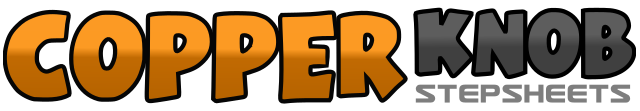 .......Count:32Wall:2Level:Beginner.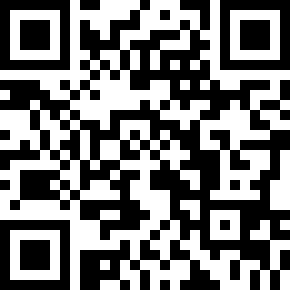 Choreographer:Kim Petersen (DK) - November 2015Kim Petersen (DK) - November 2015Kim Petersen (DK) - November 2015Kim Petersen (DK) - November 2015Kim Petersen (DK) - November 2015.Music:I Love You More Every Day - Hallur : (Album: Cozy Cowboy)I Love You More Every Day - Hallur : (Album: Cozy Cowboy)I Love You More Every Day - Hallur : (Album: Cozy Cowboy)I Love You More Every Day - Hallur : (Album: Cozy Cowboy)I Love You More Every Day - Hallur : (Album: Cozy Cowboy)........1-2Walk fwd R, L3&4Step R to right, Step L next to R, Step fwd R5-6Walk fwd L, R7&8Step L to left, Step R next to L, Step back L1-2Walk back R, L3&4Step back R, Cross L over R, Step back R5-6Walk back L, R7&8Step back L, Step R next to L, Step fwd L1-2Rock R to right – Recover on L3&4Cross R behind L, Step L to left, Cross R over L5-6Rock L to left – Recover on R7&8Cross L behind R, Step R to right, Cross L over R1-2Step fwd R - ½ turn left step fwd L3&4Step fwd R, Step L next to R, Step fwd R5-6Rock fwd L, Recover on R7&8Step back L, Step R next to L, Step L fwd11&12Step back L, Step R next to L, Step L fwd